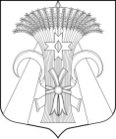                               Местная администрация                                                              Муниципального образования поселок Шушары                   ПОСТАНОВЛЕНИЕ« 13 »  мая   2019 года 							                                №  147 - ПО внесении изменений в Постановление Местнойадминистрации Муниципального образованияпоселок  Шушары от 13.12.2017 №372-П«Об утверждении административного регламента по предоставлению Местной администрацией Муниципального образования поселок Шушары муниципальной услуги «Выдача разрешения на вступление в брак лицам, достигшим возраста шестнадцати лет»В целях приведения нормативных правовых актов Местной администрации Муниципального образования поселок Шушары в соответствие с действующим законодательством, Местная администрация Муниципального образования поселок Шушары,П О С Т А Н О В Л Я Е Т:Внести в Постановление Местной администрации Муниципального образования поселок Шушары от 13.12.2017 №372-П «Об утверждении административного регламента по предоставлению Местной администрацией Муниципального образования поселок Шушары муниципальной услуги «Выдача разрешения на вступление в брак лицам, достигшим возраста шестнадцати лет» следующие изменения:Изложить в новой редакции Приложение №6 к административному регламенту согласно Приложению к настоящему Постановлению.2. Настоящее постановление вступает в силу с момента его официального опубликования (обнародования) в муниципальной газете «Муниципальный Вестник «Шушары» и на сайте: мошушары.рф.3.Направить настоящее Постановление в Юридический комитет Администрации Губернатора Санкт-Петербурга для включения в Регистр в установленные законом сроки.4.Контроль за исполнением настоящего постановления оставляю за собой. Глава Местной администрации Муниципального образования поселок Шушары 							                          А.Л. Ворсин Приложение к Постановлению Местнойадминистрации Муниципального образованияпоселок Шушарыот «13» мая  2019 года №  147-ППриложение № 6к Административному регламенту по предоставлению Местной администрацией Муниципального образования поселок Шушары муниципальной услуги «Выдача разрешения на вступление в брак лицам, достигшим возраста шестнадцати лет»ЗаявлениеПрошу разрешить мне вступить в брак в возрасте ___ лет    _________ месяцев с гражданином (гражданкой) _______________________________________________________________________,                    (Ф.И.О, дата рождения, паспортные данные, адрес регистрации/проживания, телефон)_________________________________________________________________________________________________________________________________________________________________________ ,так как нахожусь с ним (с ней) в фактически сложившихся брачных отношениях.К заявлению прилагаются следующие документы:1)______________________________________________________________________________2)______________________________________________________________________________3)______________________________________________________________________________Верно:«______» _______________ 20___ г.					_________________											(подпись)													О  принятом  решении  прошу  проинформировать  письменно/устно  (нужное подчеркнуть)   ┌─┐   │ │ В Местной администрации Муниципального образования поселок Шушары   └─┘   ┌─┐   │ │ В Многофункциональном центре Пушкинского района Санкт-Петербурга   └─┘    _______ ___________________________________________ ___________________      Дата            Подпись заявителя (представителя заявителя)   Расшифровка подписиГлаве Местной администрацииМуниципального образованияпоселок ШушарыФ.И.О.от Ф.И.О., дата рождения,паспортные данные, адрес, телефон________________(подпись)